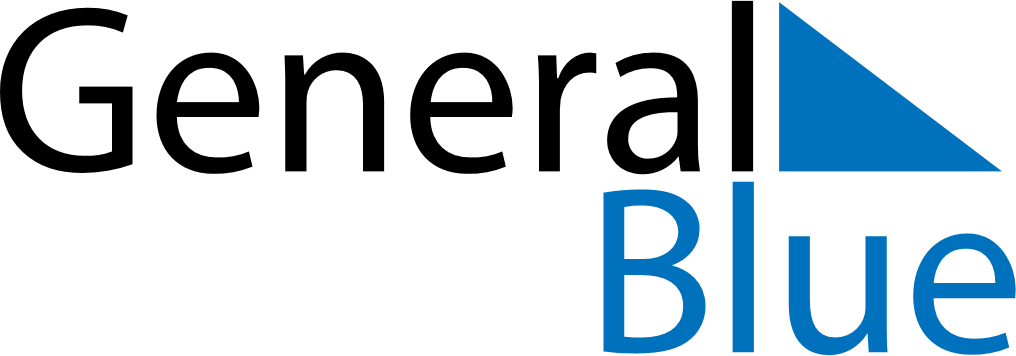 March 2019March 2019March 2019March 2019GibraltarGibraltarGibraltarSundayMondayTuesdayWednesdayThursdayFridayFridaySaturday112345678891011121314151516Commonwealth Day1718192021222223242526272829293031Mother’s Day